In Spite Of OurselvesJohn Prine 1999 (performed as a duet with Iris DeMent)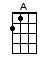 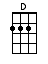 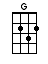 INSTRUMENTAL INTRO:  / 1 2 / 1 2 /[D] She don’t like her eggs all runny[D] She thinks a-crossin’ her legs is funny[G] She looks down her nose at moneyShe [D] gets it on like the Easter Bunny[A] She’s my baby, I’m her honeyI’m [A] never gonna let her / [D] go [A] / [D] /GUYS:[D] She don’t like her eggs all runny[D] She thinks a-crossin’ her legs is funny[G] She looks down her nose at moneyShe [D] gets it on like the Easter Bunny[A] She’s my baby, I’m her honeyI’m [A] never gonna let her / [D] go [A] / [D]GIRLS:Well he [D] ain’t got laid in a month of SundaysI [D] caught him once and he was sniffin’ my undiesHe [G] ain’t real sharp but he gets things done[D] Drinks his beer like it’s oxygenBut [A] he’s my baby, and I’m his honeyI’m [A] never gonna let him / [D] go [A] / [D]EVERYONE:In spite of our-[G]selvesWe’ll [G] end up a-sittin’ on a [D] rainbow[D] Against all [A] oddsHoney [A] we're the big door / [D] prize [A] / [D]We’re gonna [G] spite, our nosesRight off of our [D] faces[D] There won’t be nothin’ but big old [A] heartsDancin’ in our / [D] eyes [A] / [D] /INSTRUMENTAL:  <OPTIONAL>[G] / [G] / [D] / [D] /[G] / [G] / [D] / [D] /[G] / [G] / [D] / [D] /[D] / [A] / [D] / [D] /GUYS:[D] She thinks all my jokes are corny[D] Convict movies make her horny[G] She likes ketchup on her scrambled eggs[D] Swears like a sailor when she shaves her legsShe [A] takes a lickin’, and keeps on tickin’I’m [A] never gonna let her / [D] go [A] / [D]GIRLS:Well he’s [D] got more balls than a big brass monkeyHe’s a [D] wacked out weirdo and a love-bug junkie[G] Sly as a fox, crazy as a loon[D] Payday comes and he's a’howlin’ at the moonBut [A] he’s my baby, I don’t mean maybeI’m [A] never gonna let him / [D] go [A] / [D]EVERYONE:In spite of our-[G]selvesWe’ll [G] end up a-sittin’ on a [D] rainbow[D] Against all [A] oddsHoney [A] we’re the big door / [D] prize [A] / [D]We’re gonna [G] spite, our nosesRight off of our [D] faces[D] There won’t be nothin’ but big old [A] heartsDancin’ in our [D] eyes [A] / [D]There won’t be [D] nothin’ but big old [A] heartsDancin’ in our / [D] eyes [G] / [D] [A] [D]www.bytownukulele.ca